Republic of the Philippines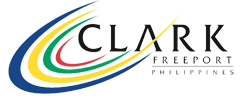 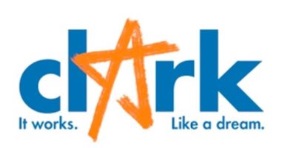 	Office of the President	CLARK DEVELOPMENT CORPORATION (CDC) Clark Freeport ZoneRepublic of the Philippines	Office of the President	CLARK DEVELOPMENT CORPORATION (CDC) Clark Freeport ZoneRepublic of the Philippines	Office of the President	CLARK DEVELOPMENT CORPORATION (CDC) Clark Freeport ZoneRepublic of the Philippines	Office of the President	CLARK DEVELOPMENT CORPORATION (CDC) Clark Freeport ZoneRepublic of the Philippines	Office of the President	CLARK DEVELOPMENT CORPORATION (CDC) Clark Freeport ZoneRepublic of the Philippines	Office of the President	CLARK DEVELOPMENT CORPORATION (CDC) Clark Freeport ZoneRepublic of the Philippines	Office of the President	CLARK DEVELOPMENT CORPORATION (CDC) Clark Freeport ZoneRepublic of the Philippines	Office of the President	CLARK DEVELOPMENT CORPORATION (CDC) Clark Freeport ZoneRepublic of the Philippines	Office of the President	CLARK DEVELOPMENT CORPORATION (CDC) Clark Freeport ZoneRepublic of the Philippines	Office of the President	CLARK DEVELOPMENT CORPORATION (CDC) Clark Freeport ZoneRepublic of the Philippines	Office of the President	CLARK DEVELOPMENT CORPORATION (CDC) Clark Freeport ZoneRepublic of the Philippines	Office of the President	CLARK DEVELOPMENT CORPORATION (CDC) Clark Freeport ZoneAPPLICATION FOR RENEWALAPPLICATION FOR RENEWALAPPLICATION FOR RENEWALAPPLICATION FOR RENEWALAPPLICATION FOR RENEWALAPPLICATION FOR RENEWALAPPLICATION FOR RENEWALAPPLICATION FOR RENEWALAPPLICATION FOR RENEWALAPPLICATION FOR RENEWALAPPLICATION FOR RENEWALAPPLICATION FOR RENEWALInstruction: Instruction: Instruction: Instruction: Instruction: Instruction: Instruction: Instruction: Instruction: Instruction: Instruction: Instruction: Please mark appropriate box:Please mark appropriate box:Please mark appropriate box:Please mark appropriate box:Please mark appropriate box:Please mark appropriate box:Please mark appropriate box:Please mark appropriate box:Please mark appropriate box:Please mark appropriate box:Please mark appropriate box:Please mark appropriate box:Type of Application:Type of Application:Type of Application:Type of Application:Type of Application:Type of Application:Type of Application:Type of Application:Type of Application:Type of Application:Type of Application:Type of Application:CHECKLIST OF REQUIRED SUPPORTING DOCUMENTS AS INTEGRAL PART OF THIS APPLICATIONCHECKLIST OF REQUIRED SUPPORTING DOCUMENTS AS INTEGRAL PART OF THIS APPLICATIONCHECKLIST OF REQUIRED SUPPORTING DOCUMENTS AS INTEGRAL PART OF THIS APPLICATIONCHECKLIST OF REQUIRED SUPPORTING DOCUMENTS AS INTEGRAL PART OF THIS APPLICATIONCHECKLIST OF REQUIRED SUPPORTING DOCUMENTS AS INTEGRAL PART OF THIS APPLICATIONCHECKLIST OF REQUIRED SUPPORTING DOCUMENTS AS INTEGRAL PART OF THIS APPLICATIONCHECKLIST OF REQUIRED SUPPORTING DOCUMENTS AS INTEGRAL PART OF THIS APPLICATIONCHECKLIST OF REQUIRED SUPPORTING DOCUMENTS AS INTEGRAL PART OF THIS APPLICATIONCHECKLIST OF REQUIRED SUPPORTING DOCUMENTS AS INTEGRAL PART OF THIS APPLICATIONCHECKLIST OF REQUIRED SUPPORTING DOCUMENTS AS INTEGRAL PART OF THIS APPLICATIONCHECKLIST OF REQUIRED SUPPORTING DOCUMENTS AS INTEGRAL PART OF THIS APPLICATIONCHECKLIST OF REQUIRED SUPPORTING DOCUMENTS AS INTEGRAL PART OF THIS APPLICATIONNotarized and Completely Filled-out CDC Application for Renewal Form (FM-CDC-IPDI-02) and Annexes if applicable;Board Resolution authorizing the Lease or Sub-Lease Agreement and Signatory thereof (disregard if Sub-Lessee is a Single Proprietorship);Copy of the following:Latest Audited Financial Statements and Income Tax Return and Latest Quarterly ITR (CFZ Operations only) with stamped received by BIR & LGU;Certified true copy of the Latest Security and Exchange Commission (SEC) - General Information Sheet (GIS) stamped and marked receipt of SEC;Bureau of Internal Revenue (BIR) Registration (Form 2303) - (Original to be presented for validation)Statement of Economic Contribution for consolidated AFS;Latest Organizational Structure (OS) or Revised OS if any;Latest photo of the leased or subleased area;Photocopy of PAGCOR License / Registration / Accreditation (For POGO only)NOTE:CDC reserves the absolute right to inquire other documents that it may deem necessary to complete its evaluation of the application of the locator.Approval shall be subject to locator’s compliances with the following clearances/permits issued by the concerned CDC Divisions.Notarized and Completely Filled-out CDC Application for Renewal Form (FM-CDC-IPDI-02) and Annexes if applicable;Board Resolution authorizing the Lease or Sub-Lease Agreement and Signatory thereof (disregard if Sub-Lessee is a Single Proprietorship);Copy of the following:Latest Audited Financial Statements and Income Tax Return and Latest Quarterly ITR (CFZ Operations only) with stamped received by BIR & LGU;Certified true copy of the Latest Security and Exchange Commission (SEC) - General Information Sheet (GIS) stamped and marked receipt of SEC;Bureau of Internal Revenue (BIR) Registration (Form 2303) - (Original to be presented for validation)Statement of Economic Contribution for consolidated AFS;Latest Organizational Structure (OS) or Revised OS if any;Latest photo of the leased or subleased area;Photocopy of PAGCOR License / Registration / Accreditation (For POGO only)NOTE:CDC reserves the absolute right to inquire other documents that it may deem necessary to complete its evaluation of the application of the locator.Approval shall be subject to locator’s compliances with the following clearances/permits issued by the concerned CDC Divisions.Notarized and Completely Filled-out CDC Application for Renewal Form (FM-CDC-IPDI-02) and Annexes if applicable;Board Resolution authorizing the Lease or Sub-Lease Agreement and Signatory thereof (disregard if Sub-Lessee is a Single Proprietorship);Copy of the following:Latest Audited Financial Statements and Income Tax Return and Latest Quarterly ITR (CFZ Operations only) with stamped received by BIR & LGU;Certified true copy of the Latest Security and Exchange Commission (SEC) - General Information Sheet (GIS) stamped and marked receipt of SEC;Bureau of Internal Revenue (BIR) Registration (Form 2303) - (Original to be presented for validation)Statement of Economic Contribution for consolidated AFS;Latest Organizational Structure (OS) or Revised OS if any;Latest photo of the leased or subleased area;Photocopy of PAGCOR License / Registration / Accreditation (For POGO only)NOTE:CDC reserves the absolute right to inquire other documents that it may deem necessary to complete its evaluation of the application of the locator.Approval shall be subject to locator’s compliances with the following clearances/permits issued by the concerned CDC Divisions.Notarized and Completely Filled-out CDC Application for Renewal Form (FM-CDC-IPDI-02) and Annexes if applicable;Board Resolution authorizing the Lease or Sub-Lease Agreement and Signatory thereof (disregard if Sub-Lessee is a Single Proprietorship);Copy of the following:Latest Audited Financial Statements and Income Tax Return and Latest Quarterly ITR (CFZ Operations only) with stamped received by BIR & LGU;Certified true copy of the Latest Security and Exchange Commission (SEC) - General Information Sheet (GIS) stamped and marked receipt of SEC;Bureau of Internal Revenue (BIR) Registration (Form 2303) - (Original to be presented for validation)Statement of Economic Contribution for consolidated AFS;Latest Organizational Structure (OS) or Revised OS if any;Latest photo of the leased or subleased area;Photocopy of PAGCOR License / Registration / Accreditation (For POGO only)NOTE:CDC reserves the absolute right to inquire other documents that it may deem necessary to complete its evaluation of the application of the locator.Approval shall be subject to locator’s compliances with the following clearances/permits issued by the concerned CDC Divisions.Notarized and Completely Filled-out CDC Application for Renewal Form (FM-CDC-IPDI-02) and Annexes if applicable;Board Resolution authorizing the Lease or Sub-Lease Agreement and Signatory thereof (disregard if Sub-Lessee is a Single Proprietorship);Copy of the following:Latest Audited Financial Statements and Income Tax Return and Latest Quarterly ITR (CFZ Operations only) with stamped received by BIR & LGU;Certified true copy of the Latest Security and Exchange Commission (SEC) - General Information Sheet (GIS) stamped and marked receipt of SEC;Bureau of Internal Revenue (BIR) Registration (Form 2303) - (Original to be presented for validation)Statement of Economic Contribution for consolidated AFS;Latest Organizational Structure (OS) or Revised OS if any;Latest photo of the leased or subleased area;Photocopy of PAGCOR License / Registration / Accreditation (For POGO only)NOTE:CDC reserves the absolute right to inquire other documents that it may deem necessary to complete its evaluation of the application of the locator.Approval shall be subject to locator’s compliances with the following clearances/permits issued by the concerned CDC Divisions.Notarized and Completely Filled-out CDC Application for Renewal Form (FM-CDC-IPDI-02) and Annexes if applicable;Board Resolution authorizing the Lease or Sub-Lease Agreement and Signatory thereof (disregard if Sub-Lessee is a Single Proprietorship);Copy of the following:Latest Audited Financial Statements and Income Tax Return and Latest Quarterly ITR (CFZ Operations only) with stamped received by BIR & LGU;Certified true copy of the Latest Security and Exchange Commission (SEC) - General Information Sheet (GIS) stamped and marked receipt of SEC;Bureau of Internal Revenue (BIR) Registration (Form 2303) - (Original to be presented for validation)Statement of Economic Contribution for consolidated AFS;Latest Organizational Structure (OS) or Revised OS if any;Latest photo of the leased or subleased area;Photocopy of PAGCOR License / Registration / Accreditation (For POGO only)NOTE:CDC reserves the absolute right to inquire other documents that it may deem necessary to complete its evaluation of the application of the locator.Approval shall be subject to locator’s compliances with the following clearances/permits issued by the concerned CDC Divisions.Notarized and Completely Filled-out CDC Application for Renewal Form (FM-CDC-IPDI-02) and Annexes if applicable;Board Resolution authorizing the Lease or Sub-Lease Agreement and Signatory thereof (disregard if Sub-Lessee is a Single Proprietorship);Copy of the following:Latest Audited Financial Statements and Income Tax Return and Latest Quarterly ITR (CFZ Operations only) with stamped received by BIR & LGU;Certified true copy of the Latest Security and Exchange Commission (SEC) - General Information Sheet (GIS) stamped and marked receipt of SEC;Bureau of Internal Revenue (BIR) Registration (Form 2303) - (Original to be presented for validation)Statement of Economic Contribution for consolidated AFS;Latest Organizational Structure (OS) or Revised OS if any;Latest photo of the leased or subleased area;Photocopy of PAGCOR License / Registration / Accreditation (For POGO only)NOTE:CDC reserves the absolute right to inquire other documents that it may deem necessary to complete its evaluation of the application of the locator.Approval shall be subject to locator’s compliances with the following clearances/permits issued by the concerned CDC Divisions.Notarized and Completely Filled-out CDC Application for Renewal Form (FM-CDC-IPDI-02) and Annexes if applicable;Board Resolution authorizing the Lease or Sub-Lease Agreement and Signatory thereof (disregard if Sub-Lessee is a Single Proprietorship);Copy of the following:Latest Audited Financial Statements and Income Tax Return and Latest Quarterly ITR (CFZ Operations only) with stamped received by BIR & LGU;Certified true copy of the Latest Security and Exchange Commission (SEC) - General Information Sheet (GIS) stamped and marked receipt of SEC;Bureau of Internal Revenue (BIR) Registration (Form 2303) - (Original to be presented for validation)Statement of Economic Contribution for consolidated AFS;Latest Organizational Structure (OS) or Revised OS if any;Latest photo of the leased or subleased area;Photocopy of PAGCOR License / Registration / Accreditation (For POGO only)NOTE:CDC reserves the absolute right to inquire other documents that it may deem necessary to complete its evaluation of the application of the locator.Approval shall be subject to locator’s compliances with the following clearances/permits issued by the concerned CDC Divisions.Notarized and Completely Filled-out CDC Application for Renewal Form (FM-CDC-IPDI-02) and Annexes if applicable;Board Resolution authorizing the Lease or Sub-Lease Agreement and Signatory thereof (disregard if Sub-Lessee is a Single Proprietorship);Copy of the following:Latest Audited Financial Statements and Income Tax Return and Latest Quarterly ITR (CFZ Operations only) with stamped received by BIR & LGU;Certified true copy of the Latest Security and Exchange Commission (SEC) - General Information Sheet (GIS) stamped and marked receipt of SEC;Bureau of Internal Revenue (BIR) Registration (Form 2303) - (Original to be presented for validation)Statement of Economic Contribution for consolidated AFS;Latest Organizational Structure (OS) or Revised OS if any;Latest photo of the leased or subleased area;Photocopy of PAGCOR License / Registration / Accreditation (For POGO only)NOTE:CDC reserves the absolute right to inquire other documents that it may deem necessary to complete its evaluation of the application of the locator.Approval shall be subject to locator’s compliances with the following clearances/permits issued by the concerned CDC Divisions.Notarized and Completely Filled-out CDC Application for Renewal Form (FM-CDC-IPDI-02) and Annexes if applicable;Board Resolution authorizing the Lease or Sub-Lease Agreement and Signatory thereof (disregard if Sub-Lessee is a Single Proprietorship);Copy of the following:Latest Audited Financial Statements and Income Tax Return and Latest Quarterly ITR (CFZ Operations only) with stamped received by BIR & LGU;Certified true copy of the Latest Security and Exchange Commission (SEC) - General Information Sheet (GIS) stamped and marked receipt of SEC;Bureau of Internal Revenue (BIR) Registration (Form 2303) - (Original to be presented for validation)Statement of Economic Contribution for consolidated AFS;Latest Organizational Structure (OS) or Revised OS if any;Latest photo of the leased or subleased area;Photocopy of PAGCOR License / Registration / Accreditation (For POGO only)NOTE:CDC reserves the absolute right to inquire other documents that it may deem necessary to complete its evaluation of the application of the locator.Approval shall be subject to locator’s compliances with the following clearances/permits issued by the concerned CDC Divisions.Notarized and Completely Filled-out CDC Application for Renewal Form (FM-CDC-IPDI-02) and Annexes if applicable;Board Resolution authorizing the Lease or Sub-Lease Agreement and Signatory thereof (disregard if Sub-Lessee is a Single Proprietorship);Copy of the following:Latest Audited Financial Statements and Income Tax Return and Latest Quarterly ITR (CFZ Operations only) with stamped received by BIR & LGU;Certified true copy of the Latest Security and Exchange Commission (SEC) - General Information Sheet (GIS) stamped and marked receipt of SEC;Bureau of Internal Revenue (BIR) Registration (Form 2303) - (Original to be presented for validation)Statement of Economic Contribution for consolidated AFS;Latest Organizational Structure (OS) or Revised OS if any;Latest photo of the leased or subleased area;Photocopy of PAGCOR License / Registration / Accreditation (For POGO only)NOTE:CDC reserves the absolute right to inquire other documents that it may deem necessary to complete its evaluation of the application of the locator.Approval shall be subject to locator’s compliances with the following clearances/permits issued by the concerned CDC Divisions.Notarized and Completely Filled-out CDC Application for Renewal Form (FM-CDC-IPDI-02) and Annexes if applicable;Board Resolution authorizing the Lease or Sub-Lease Agreement and Signatory thereof (disregard if Sub-Lessee is a Single Proprietorship);Copy of the following:Latest Audited Financial Statements and Income Tax Return and Latest Quarterly ITR (CFZ Operations only) with stamped received by BIR & LGU;Certified true copy of the Latest Security and Exchange Commission (SEC) - General Information Sheet (GIS) stamped and marked receipt of SEC;Bureau of Internal Revenue (BIR) Registration (Form 2303) - (Original to be presented for validation)Statement of Economic Contribution for consolidated AFS;Latest Organizational Structure (OS) or Revised OS if any;Latest photo of the leased or subleased area;Photocopy of PAGCOR License / Registration / Accreditation (For POGO only)NOTE:CDC reserves the absolute right to inquire other documents that it may deem necessary to complete its evaluation of the application of the locator.Approval shall be subject to locator’s compliances with the following clearances/permits issued by the concerned CDC Divisions.COMPANY PROFILECOMPANY PROFILECOMPANY PROFILECOMPANY PROFILECOMPANY PROFILECOMPANY PROFILECOMPANY PROFILECOMPANY PROFILECOMPANY PROFILECOMPANY PROFILECOMPANY PROFILECOMPANY PROFILEName of Applicant Firm:Name of Applicant Firm:Name of Applicant Firm:Name of Applicant Firm:Name of Applicant Firm:Name of Applicant Firm:Name of Applicant Firm:Name of Authorized Representative/s:Name of Authorized Representative/s:Name of Authorized Representative/s:Name of Authorized Representative/s:Name of Authorized Representative/s:Address:Address:Address:Address:Address:Address:Address:Position/s:Position/s:Position/s:Position/s:Position/s:Tel No. Fax No.Fax No.Fax No.Fax No.Fax No.Fax No.Mobile No. Mobile No. Mobile No. Mobile No. Mobile No. E-mail Address:Website:Website:Website:Website:Website:Website:E-mail Address:E-mail Address:E-mail Address:E-mail Address:E-mail Address:Tax Identification Number Tax Identification Number Tax Identification Number Tax Identification Number Tax Identification Number Tax Identification Number Tax Identification Number Tax Identification Number Tax Identification Number Tax Identification Number Tax Identification Number Tax Identification Number Current Business Activities/Product Lines/Services:Current Business Activities/Product Lines/Services:Current Business Activities/Product Lines/Services:Current Business Activities/Product Lines/Services:Current Business Activities/Product Lines/Services:Current Business Activities/Product Lines/Services:Current Business Activities/Product Lines/Services:Current Business Activities/Product Lines/Services:Current Business Activities/Product Lines/Services:Current Business Activities/Product Lines/Services:Current Business Activities/Product Lines/Services:Current Business Activities/Product Lines/Services:SOLE PROPRIETORSHIP:SOLE PROPRIETORSHIP:SOLE PROPRIETORSHIP:SOLE PROPRIETORSHIP:SOLE PROPRIETORSHIP:SOLE PROPRIETORSHIP:SOLE PROPRIETORSHIP:SOLE PROPRIETORSHIP:SOLE PROPRIETORSHIP:SOLE PROPRIETORSHIP:SOLE PROPRIETORSHIP:SOLE PROPRIETORSHIP:DTI Certificate No. DTI Certificate No. DTI Certificate No. DTI Certificate No. DTI Certificate No. DTI Certificate No. Date Issued:Date Issued:Date Issued:Date Issued:Date Issued:Date Issued:Validity: From_________________ to ___________________Validity: From_________________ to ___________________Validity: From_________________ to ___________________Validity: From_________________ to ___________________Validity: From_________________ to ___________________Validity: From_________________ to ___________________DTI Certificate Issued to:DTI Certificate Issued to:DTI Certificate Issued to:DTI Certificate Issued to:DTI Certificate Issued to:DTI Certificate Issued to:Name of Proprietor:Name of Proprietor:Name of Proprietor:Name of Proprietor:Name of Proprietor:Name of Proprietor:Name of Proprietor:Name of Proprietor:Name of Proprietor:Name of Proprietor:Name of Proprietor:Name of Proprietor:CORPORATION / PARTNERSHIP:CORPORATION / PARTNERSHIP:CORPORATION / PARTNERSHIP:CORPORATION / PARTNERSHIP:CORPORATION / PARTNERSHIP:CORPORATION / PARTNERSHIP:CORPORATION / PARTNERSHIP:CORPORATION / PARTNERSHIP:CORPORATION / PARTNERSHIP:CORPORATION / PARTNERSHIP:CORPORATION / PARTNERSHIP:CORPORATION / PARTNERSHIP:SEC Registration / Articles of Incorporation:SEC Registration / Articles of Incorporation:SEC Registration / Articles of Incorporation:SEC Registration / Articles of Incorporation:SEC Registration / Articles of Incorporation:SEC Registration / Articles of Incorporation:SEC Registration / Articles of Incorporation:SEC Registration / Articles of Incorporation:SEC Registration / Articles of Incorporation:SEC Registration / Articles of Incorporation:SEC Registration / Articles of Incorporation:SEC Registration / Articles of Incorporation:SEC Registration No.:SEC Registration No.:SEC Registration No.:SEC Registration No.:SEC Registration No.:Date of Registration:Date of Registration:Date of Registration:Date of Registration:Date of Registration:Date of Registration:Date of Registration:SEC Registration No.:SEC Registration No.:SEC Registration No.:SEC Registration No.:SEC Registration No.:Subscribed Capital:Subscribed Capital:Subscribed Capital:Subscribed Capital:Subscribed Capital:Subscribed Capital:Subscribed Capital:Authorized Capitalization:Authorized Capitalization:Authorized Capitalization:Authorized Capitalization:Authorized Capitalization:Subscribed Capital:Subscribed Capital:Subscribed Capital:Subscribed Capital:Subscribed Capital:Subscribed Capital:Subscribed Capital:Authorized Capitalization:Authorized Capitalization:Authorized Capitalization:Authorized Capitalization:Authorized Capitalization:Paid-Up Capital:Paid-Up Capital:Paid-Up Capital:Paid-Up Capital:Paid-Up Capital:Paid-Up Capital:Paid-Up Capital:Equity or Ownership (Use separate sheet if necessary)Equity or Ownership (Use separate sheet if necessary)Equity or Ownership (Use separate sheet if necessary)Equity or Ownership (Use separate sheet if necessary)Equity or Ownership (Use separate sheet if necessary)Equity or Ownership (Use separate sheet if necessary)Equity or Ownership (Use separate sheet if necessary)Equity or Ownership (Use separate sheet if necessary)Equity or Ownership (Use separate sheet if necessary)Equity or Ownership (Use separate sheet if necessary)Equity or Ownership (Use separate sheet if necessary)Equity or Ownership (Use separate sheet if necessary)Directors / Key Officers /PartnersDirectors / Key Officers /PartnersDirectors / Key Officers /PartnersCorporate PositionNationalityNationalityNationalityNationalityStockholderStockholderAmount Subscribed ()Amount Paid ()Directors / Key Officers /PartnersDirectors / Key Officers /PartnersDirectors / Key Officers /PartnersCorporate PositionNationalityNationalityNationalityNationalityYes NoAmount Subscribed ()Amount Paid ()Direct Lease or Sub-lease Area being applied for:Direct Lease or Sub-lease Area being applied for:Direct Lease or Sub-lease Area being applied for:Direct Lease or Sub-lease Area being applied for:Direct Lease or Sub-lease Area being applied for:Direct Lease or Sub-lease Area being applied for:Direct Lease or Sub-lease Area being applied for:Direct Lease or Sub-lease Area being applied for:Direct Lease or Sub-lease Area being applied for:Direct Lease or Sub-lease Area being applied for:Direct Lease or Sub-lease Area being applied for:Direct Lease or Sub-lease Area being applied for:CDC or State the name of the Sub-lessor for Sub-leaseCDC or State the name of the Sub-lessor for Sub-leaseOpen Space (sq. m.)Open Space (sq. m.)Open Space (sq. m.)Open Space (sq. m.)Open Space (sq. m.)Structure/ Floor Area (sq. m.)Structure/ Floor Area (sq. m.)Structure/ Floor Area (sq. m.)AddressAddressIF ANY, please provide detailed list of NEW Products/Services (with corresponding description and uses highlighting unique or distinguishing features) IF ANY, please provide detailed list of NEW Products/Services (with corresponding description and uses highlighting unique or distinguishing features) IF ANY, please provide detailed list of NEW Products/Services (with corresponding description and uses highlighting unique or distinguishing features) IF ANY, please provide detailed list of NEW Products/Services (with corresponding description and uses highlighting unique or distinguishing features) IF ANY, please provide detailed list of NEW Products/Services (with corresponding description and uses highlighting unique or distinguishing features) IF ANY, please provide detailed list of NEW Products/Services (with corresponding description and uses highlighting unique or distinguishing features) IF ANY, please provide detailed list of NEW Products/Services (with corresponding description and uses highlighting unique or distinguishing features) IF ANY, please provide detailed list of NEW Products/Services (with corresponding description and uses highlighting unique or distinguishing features) IF ANY, please provide detailed list of NEW Products/Services (with corresponding description and uses highlighting unique or distinguishing features) IF ANY, please provide detailed list of NEW Products/Services (with corresponding description and uses highlighting unique or distinguishing features) IF ANY, please provide detailed list of NEW Products/Services (with corresponding description and uses highlighting unique or distinguishing features) IF ANY, please provide detailed list of NEW Products/Services (with corresponding description and uses highlighting unique or distinguishing features) (Use separate sheet if necessary)(Use separate sheet if necessary)(Use separate sheet if necessary)(Use separate sheet if necessary)(Use separate sheet if necessary)(Use separate sheet if necessary)(Use separate sheet if necessary)(Use separate sheet if necessary)(Use separate sheet if necessary)(Use separate sheet if necessary)(Use separate sheet if necessary)(Use separate sheet if necessary)PERFORMANCE RECORDPERFORMANCE RECORDPERFORMANCE RECORDPERFORMANCE RECORDPERFORMANCE RECORDPERFORMANCE RECORDPERFORMANCE RECORDPERFORMANCE RECORDPERFORMANCE RECORDPERFORMANCE RECORDPERFORMANCE RECORDPERFORMANCE RECORDPERFORMANCE RECORDPERFORMANCE RECORDPERFORMANCE RECORDPERFORMANCE RECORDPERFORMANCE RECORDPERFORMANCE RECORDPERFORMANCE RECORDINVESTMENT AND EMPLOYMENT(Required field - Information critical for processing of evaluation)INVESTMENT AND EMPLOYMENT(Required field - Information critical for processing of evaluation)INVESTMENT AND EMPLOYMENT(Required field - Information critical for processing of evaluation)INVESTMENT AND EMPLOYMENT(Required field - Information critical for processing of evaluation)INVESTMENT AND EMPLOYMENT(Required field - Information critical for processing of evaluation)INVESTMENT AND EMPLOYMENT(Required field - Information critical for processing of evaluation)INVESTMENT AND EMPLOYMENT(Required field - Information critical for processing of evaluation)INVESTMENT AND EMPLOYMENT(Required field - Information critical for processing of evaluation)INVESTMENT AND EMPLOYMENT(Required field - Information critical for processing of evaluation)INVESTMENT AND EMPLOYMENT(Required field - Information critical for processing of evaluation)INVESTMENT AND EMPLOYMENT(Required field - Information critical for processing of evaluation)INVESTMENT AND EMPLOYMENT(Required field - Information critical for processing of evaluation)INVESTMENT AND EMPLOYMENT(Required field - Information critical for processing of evaluation)INVESTMENT AND EMPLOYMENT(Required field - Information critical for processing of evaluation)INVESTMENT AND EMPLOYMENT(Required field - Information critical for processing of evaluation)INVESTMENT AND EMPLOYMENT(Required field - Information critical for processing of evaluation)INVESTMENT AND EMPLOYMENT(Required field - Information critical for processing of evaluation)INVESTMENT AND EMPLOYMENT(Required field - Information critical for processing of evaluation)INVESTMENT AND EMPLOYMENT(Required field - Information critical for processing of evaluation)INVESTMENTINVESTMENTINVESTMENTINVESTMENTINVESTMENTINVESTMENTINVESTMENTINVESTMENTINVESTMENTINVESTMENTINVESTMENTINVESTMENTINVESTMENTINVESTMENTINVESTMENTINVESTMENTINVESTMENTINVESTMENTINVESTMENTPeriodPeriodCommitted (Php)Committed (Php)Committed (Php)Committed (Php)Committed (Php)Committed (Php)Committed (Php)Committed (Php)Committed (Php)Committed (Php)Committed (Php)Committed (Php)Committed (Php)ACTUAL (Php)Based on Audited Financial Statement (AFS)ACTUAL (Php)Based on Audited Financial Statement (AFS)ACTUAL (Php)Based on Audited Financial Statement (AFS)ACTUAL (Php)Based on Audited Financial Statement (AFS)PeriodPeriodOriginalOriginalOriginalOriginalAdditional/(Decrease)Additional/(Decrease)Additional/(Decrease)Additional/(Decrease)Total New Committed (Php)Total New Committed (Php)Total New Committed (Php)Total New Committed (Php)Total New Committed (Php)ACTUAL (Php)Based on Audited Financial Statement (AFS)ACTUAL (Php)Based on Audited Financial Statement (AFS)ACTUAL (Php)Based on Audited Financial Statement (AFS)ACTUAL (Php)Based on Audited Financial Statement (AFS)Year _____Year _____Year _____Year _____Year _____Year _____Remarks/Justification on increase / decrease of commitment: Remarks/Justification on increase / decrease of commitment: Remarks/Justification on increase / decrease of commitment: Remarks/Justification on increase / decrease of commitment: Remarks/Justification on increase / decrease of commitment: Remarks/Justification on increase / decrease of commitment: Remarks/Justification on increase / decrease of commitment: Remarks/Justification on increase / decrease of commitment: Remarks/Justification on increase / decrease of commitment: Remarks/Justification on increase / decrease of commitment: Remarks/Justification on increase / decrease of commitment: Remarks/Justification on increase / decrease of commitment: Remarks/Justification on increase / decrease of commitment: Remarks/Justification on increase / decrease of commitment: Remarks/Justification on increase / decrease of commitment: Remarks/Justification on increase / decrease of commitment: Remarks/Justification on increase / decrease of commitment: Remarks/Justification on increase / decrease of commitment: Remarks/Justification on increase / decrease of commitment: EMPLOYMENTEMPLOYMENTEMPLOYMENTEMPLOYMENTEMPLOYMENTEMPLOYMENTEMPLOYMENTEMPLOYMENTEMPLOYMENTEMPLOYMENTEMPLOYMENTEMPLOYMENTEMPLOYMENTEMPLOYMENTEMPLOYMENTEMPLOYMENTEMPLOYMENTEMPLOYMENTEMPLOYMENTPeriodOriginal CommitmentOriginal CommitmentOriginal CommitmentOriginal CommitmentAdditional / (Decrease)  CommitmentAdditional / (Decrease)  CommitmentAdditional / (Decrease)  CommitmentAdditional / (Decrease)  CommitmentAdditional / (Decrease)  CommitmentAdditional / (Decrease)  CommitmentTotal New CommitmentTotal New CommitmentTotal New CommitmentTotal New CommitmentACTUALACTUALACTUALACTUALPeriodLocalLocalForeignTotalLocalLocalForeignForeignTotalTotalLocalLocalForeignTotalLocalLocalForeignTotalYear _____Year _____Year _____Remarks/Justification on increase/decrease of commitment: 	Remarks/Justification on increase/decrease of commitment: 	Remarks/Justification on increase/decrease of commitment: 	Remarks/Justification on increase/decrease of commitment: 	Remarks/Justification on increase/decrease of commitment: 	Remarks/Justification on increase/decrease of commitment: 	Remarks/Justification on increase/decrease of commitment: 	Remarks/Justification on increase/decrease of commitment: 	Remarks/Justification on increase/decrease of commitment: 	Remarks/Justification on increase/decrease of commitment: 	Remarks/Justification on increase/decrease of commitment: 	Remarks/Justification on increase/decrease of commitment: 	Remarks/Justification on increase/decrease of commitment: 	Remarks/Justification on increase/decrease of commitment: 	Remarks/Justification on increase/decrease of commitment: 	Remarks/Justification on increase/decrease of commitment: 	Remarks/Justification on increase/decrease of commitment: 	Remarks/Justification on increase/decrease of commitment: 	Remarks/Justification on increase/decrease of commitment: 	FINANCIAL DATA (Use separate sheet if necessary)FINANCIAL DATA (Use separate sheet if necessary)FINANCIAL DATA (Use separate sheet if necessary)FINANCIAL DATA (Use separate sheet if necessary)FINANCIAL DATA (Use separate sheet if necessary)FINANCIAL DATA (Use separate sheet if necessary)FINANCIAL DATA (Use separate sheet if necessary)FINANCIAL DATA (Use separate sheet if necessary)FINANCIAL DATA (Use separate sheet if necessary)FINANCIAL DATA (Use separate sheet if necessary)FINANCIAL DATA (Use separate sheet if necessary)FINANCIAL DATA (Use separate sheet if necessary)FINANCIAL DATA (Use separate sheet if necessary)FINANCIAL DATA (Use separate sheet if necessary)FINANCIAL DATA (Use separate sheet if necessary)FINANCIAL DATA (Use separate sheet if necessary)FINANCIAL DATA (Use separate sheet if necessary)FINANCIAL DATA (Use separate sheet if necessary)FINANCIAL DATA (Use separate sheet if necessary)ParticularsParticularsParticularsParticularsParticularsParticularsParticularsParticularsLast Year (Actual) YearLast Year (Actual) YearLast Year (Actual) YearLast Year (Actual) YearThis Year (Projected) YearThis Year (Projected) YearThis Year (Projected) YearThis Year (Projected) YearNext Year (Projected) YearNext Year (Projected) YearNext Year (Projected) YearForeign Gross Revenues* (Direct Export Services) (Indicate Country)Foreign Gross Revenues* (Direct Export Services) (Indicate Country)Foreign Gross Revenues* (Direct Export Services) (Indicate Country)Foreign Gross Revenues* (Direct Export Services) (Indicate Country)Foreign Gross Revenues* (Direct Export Services) (Indicate Country)Foreign Gross Revenues* (Direct Export Services) (Indicate Country)Foreign Gross Revenues* (Direct Export Services) (Indicate Country)Foreign Gross Revenues* (Direct Export Services) (Indicate Country)Gross Revenues* (considered constructive exports if within CFZ and to other similar Economic Zone – indicate which Economic Zone and Establishment)Gross Revenues* (considered constructive exports if within CFZ and to other similar Economic Zone – indicate which Economic Zone and Establishment)Gross Revenues* (considered constructive exports if within CFZ and to other similar Economic Zone – indicate which Economic Zone and Establishment)Gross Revenues* (considered constructive exports if within CFZ and to other similar Economic Zone – indicate which Economic Zone and Establishment)Gross Revenues* (considered constructive exports if within CFZ and to other similar Economic Zone – indicate which Economic Zone and Establishment)Gross Revenues* (considered constructive exports if within CFZ and to other similar Economic Zone – indicate which Economic Zone and Establishment)Gross Revenues* (considered constructive exports if within CFZ and to other similar Economic Zone – indicate which Economic Zone and Establishment)Gross Revenues* (considered constructive exports if within CFZ and to other similar Economic Zone – indicate which Economic Zone and Establishment)Cumulative Tax Provision (5% of Gross Income Earned)Cumulative Tax Provision (5% of Gross Income Earned)Cumulative Tax Provision (5% of Gross Income Earned)Cumulative Tax Provision (5% of Gross Income Earned)Cumulative Tax Provision (5% of Gross Income Earned)Cumulative Tax Provision (5% of Gross Income Earned)Cumulative Tax Provision (5% of Gross Income Earned)Cumulative Tax Provision (5% of Gross Income Earned)*Note: Gross revenues before any cost of sales/ services*Note: Gross revenues before any cost of sales/ services*Note: Gross revenues before any cost of sales/ services*Note: Gross revenues before any cost of sales/ services*Note: Gross revenues before any cost of sales/ services*Note: Gross revenues before any cost of sales/ services*Note: Gross revenues before any cost of sales/ services*Note: Gross revenues before any cost of sales/ services*Note: Gross revenues before any cost of sales/ services*Note: Gross revenues before any cost of sales/ services*Note: Gross revenues before any cost of sales/ services*Note: Gross revenues before any cost of sales/ services*Note: Gross revenues before any cost of sales/ services*Note: Gross revenues before any cost of sales/ services*Note: Gross revenues before any cost of sales/ services*Note: Gross revenues before any cost of sales/ services*Note: Gross revenues before any cost of sales/ services*Note: Gross revenues before any cost of sales/ services*Note: Gross revenues before any cost of sales/ servicesAPPLICANT'S ADDITIONAL UNDERTAKINGI, ______________________________, of legal age, _______________________________ of ________________________	(the “company”, herein), with postal address at ______________________________________________________________________ after having been duly sworn to in accordance with law hereby, depose, represent, certify and warrant that in addition to above performance commitments, the applicant also commits to undertake the ff.:To contribute to the achievement of the goals of transforming the Clark Freeport Zone (CFZ) into a modern metropolis that is world-class in its facilities but environmentally sound for its residents and workers and to the development of the national economy in general;To support the promotion of CFZ as an investment and tourist destination;To engage in good faith in creating a market for its products and services abroad;To use domestic raw materials and supplies in preference to imported goods whenever these are available at comparable quality and price;To establish a separate entity that will exclusively engage in the proposed business activities at the CFZ, if the proponent has been granted the privileges to enjoy tax incentives pursuant to RA 9400 and the same will not branch outside the CFZ in the future;To comply with the following:Rules and regulations on importation/exportation and all other existing laws, rules and ordinances issued by the Government;Zoning regulations, building, environmental, health and safety standards prescribed by the authorities concerned;Requirements of RA 10708 also known as the Tax Incentives Management and Transparency Act (TIMTA), its implementing rules and regulations and pertinent circulars if the entity will qualify for tax incentives; if applicable;Terms and conditions of the lease agreement with CDC and Annexes of this application, if applicable;Submission of periodic reports and other information on its activities in the CFZ as may be required by CDC.To install an accounting system adequate to identify the investments, revenues, costs and profits or losses of the project covered by this application separately from the aggregate investments, revenues, costs and profits or losses of the other business activities of the applicant not registered with CDC;To promise not to give, has not given and will not give any gift to any officer or employee of the CDC in connection with filing and processing of this application pursuant to the provisions of Section 3 and Section 14 of Republic Act No. 3019 [Anti-Graft Act];To ensure that based on the records of the applicant, no Board member or department Director of CDC has an investment or any other financial interest, direct or indirect, in the applicant’s enterprise; Also, that there no exists dummy relationship between the stockholders or Directors of the applicant and any foreigner;To hire, as much as practicable, employees and workers from peripheral areas of the CFZ through the CSR & Placement Division of CDC, and to abide by existing labor policies, rules and regulations pursuant to the Labor Code of the Philippines;To establish in-house skills training program and recruitment system in coordination with CDC to maximize job opportunities for the local Labor Force. If the skills requirement is highly specialized, foreign nationals hired to occupy the job must transfer the technology through the said program;To accept that the CDC Citizen’s Charter on standard processing time for the lease/sub-lease agreement may only be applicable if the complete requirements have been submitted and contents of said documents have been verified by our departments;To accept that the submission of the required documents will not guarantee of any property which shall be subject of the negotiations and CDC will continue to entertain other proponents for the area; if applicableTo accept that CDC may undertake due diligence enquiries, and to request and receive information relative to this application including information on derogatory records of its officers, directors, and/or authorized representatives and that any person named within this application is authorized to release any information requested by CDC;To obligate its management and staff or authorized third party representatives, if any, to periodically access and read the official CDC Website: www.clark.com.ph to comply with applicable circulars posted regarding policies and information affecting its operation and welfare of the company and its employees. This effort is also part of the paperless campaign for a clean and green environment;I declare that I have read and fully understood the contents of this application and Undertaking including annexes if applicable which I have voluntarily and willingly signed, fully aware of the consequences in case of non-compliance thereto in accordance with the laws of the Republic of the Philippines.Done in the city province of _______________________________this _________ day of_____________,20________________________________           ______________________________        _________________________             (Applicant Firm)                               (Signature over printed name)                    (Position/Designation)  Republic of the Philippines}City/Province of                               }S.S._________________________________}Subscribed and sworn to before me this___________ day of ___________________, 20_______in the City /Province of ____________________.  Affiant exhibited to me his Community Tax Certificate No._____________________ issued at   _____________________, on_________________Doc. No.____________Page No.___________Book No.___________Series of____________